Teusaquillo: 3 secretos para arrendar apartamento en un epicentro cultural de BogotáTeusaquillo es una de las localidades más importantes para la cultura en Bogotá: alberga dos Distritos Creativos, la Biblioteca Virgilio Barco y el Movistar Arena; así como un sinfín de librerías, teatros y restaurantes. Sumado a esto, Teusaquillo se caracteriza por ser una localidad llena de árboles, parques y lugares de recreación.A esta oferta cultural y recreativa se le suman una privilegiada ubicación y el fácil acceso al transporte público y vías principales, haciendo de esta localidad un lugar ideal para que personas de todas las edades vivan. Por esta razón, Properati, portal especializado en asesoría inmobiliaria, presenta algunas recomendaciones para encontrar viviendas en arriendo en Teusaquillo.1. La diversidad que esconde TeusaquilloAl ser una de las localidades más apetecidas de Bogotá, las personas se encuentran con arriendos más costosos en Teusaquillo que en el resto de la ciudad, aunque más económicos que en Chapinero y Usaquén. A nivel general, la zona más costosa de Teusaquillo se encuentra al suroccidente de la localidad, mientras que los arriendos más económicos se ofertan principalmente en cercanías a la Universidad Nacional. Arrendar un apartamento de una habitación cuesta en promedio $750.000 en el barrio Rafael Núñez, el más económico; y $1’950.000 pesos en Ciudad Salitre Sur-Oriental, el más costoso. Para un apartamento de dos habitaciones, el alquiler promedio más económico se encuentra en El Recuerdo ($1’173.000), y el más costoso en Ciudad Salitre Sur-Oriental ($3’000.000). Mientras tanto, el arriendo más económico de un apartamento de tres habitaciones se encuentra en Alfonso López ($1’630.000 en promedio), y el más costoso en Ciudad Salitre Sur-Oriental ($2’360.000 en promedio).2. Compartir y ahorrarLa principal ventaja de mudarse con ‘roomates’ es que la carga económica del arriendo, la administración y los servicios públicos será más llevadera, más aún en Teusaquillo. Así, se puede disfrutar de vivir en un lugar que ofrece una buena calidad de vida sin la necesidad de ahogar las finanzas.Por ejemplo, arrendar un apartamento de dos cuartos cuesta, en promedio, $1'920.000 pesos en Quinta Paredes y cerca de $1'500.000 en Paulo VI. Entre tanto, en el barrio Acevedo Tejada el costo promedio ronda $1'200.000.El Salitre oferta los apartamentos más grandes de dos cuartos (75m² en promedio), a la vez que Banco Central oferta los más pequeños (52 m²).Entre tanto, el arriendo de un apartamento de tres cuartos en La Soledad cuesta $2'200.000 pesos, en promedio, mientras que en Nicolás de Federmán ronda $1'950.000. Entre tanto, en Galerías, el precio promedio está cerca de $1'700.000. Las Américas tiene los apartamentos de tres cuartos más amplios (103 m² ) y Gran América los más pequeños (76m²) Descubre aquí cuánto dinero tendrías que pagar en cada uno de estos barrios, si decides compartir un apartamento con una o dos personas más. Escoge el número de habitaciones y la localidad (si quieres buscar fuera de Teusaquillo).Inserta el gráfico en tu sitio web:<div style="position: relative; overflow: hidden; padding-top: 140%;"><iframe style="position: absolute; top: 0; left: 0; width: 100%; height: 100%; border: 0;" src="https://www.properati.com.co/p/san-valentin-ahorrar-pareja-amigos-bogota.html" width="300" height="150"></iframe>
<div><p style="margin:0"><a href="https://www.properati.com.co" style="color: #a4a1a1;text-decoration:none;font-size:10px; float:right">Fuente: Properati</a></p></div></div>Link: https://www.properati.com.co/p/san-valentin-ahorrar-pareja-amigos-bogota.html3. Agarrar el mapa y revisar estratosAunque muchos capitalinos entienden Teusaquillo como el sector ubicado “entre la Universidad Nacional y la Av. Caracas” y existe un barrio con el mismo nombre, la localidad entera es mucho más amplia. Se extiende entre el Parque Simón Bolívar al occidente hasta la Avenida Caracas al oriente, y desde los barrios Salitre y Quinta Paredes al sur, hasta la Calle 63 al norte.Es fundamental tener en cuenta que aunque la mayoría de la localidad es estrato 4, no todos los barrios son iguales; ni en precio, estrato o arquitectura. Incluso, existen algunos barrios que albergan dos estratos diferentes. Por esta razón, desde Properati recomiendan tener en cuenta el estrato socioeconómico del barrio en el que se quiere vivir, debido a las tarifas de los servicios públicos; entre más alto el estrato, más se paga.ACERCA DE PROPERATIPROPERATI es la plataforma digital de bienes raíces experta en ayudarte a encontrar tu nuevo hogar. Quienes busquen una vivienda o quieran invertir en propiedades encontrarán en Properati toda la oferta del mercado disponible y valiosa información para tomar las mejores decisiones. Nuestro objetivo es conectar a compradores y vendedores para formar un círculo virtuoso de generación de oportunidades de manera rápida y efectiva. Fue fundada en 2012 en Argentina para cambiar la forma en que se venden y alquilan inmuebles en Latinoamérica.Desde 2022 forma parte de Lifull Connect. Properati es más que un portal inmobiliario, es experto en conseguir tu nuevo hogar.Contacto de prensa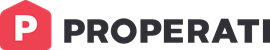 Jairo Gustavo Sarmiento SoteloData Journalistprensa@properati.com+57 304 6119327 